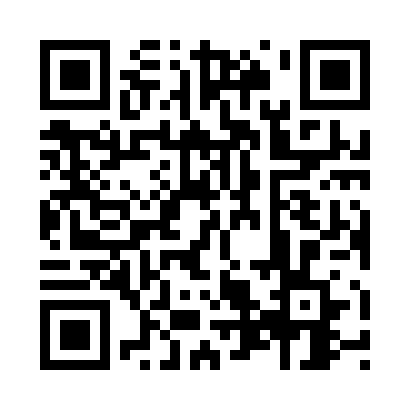 Prayer times for Talcville, New York, USAMon 1 Jul 2024 - Wed 31 Jul 2024High Latitude Method: Angle Based RulePrayer Calculation Method: Islamic Society of North AmericaAsar Calculation Method: ShafiPrayer times provided by https://www.salahtimes.comDateDayFajrSunriseDhuhrAsrMaghribIsha1Mon3:295:211:055:138:4910:412Tue3:305:221:055:138:4910:403Wed3:315:231:065:138:4810:404Thu3:325:231:065:138:4810:395Fri3:335:241:065:138:4810:386Sat3:345:251:065:138:4710:387Sun3:355:251:065:138:4710:378Mon3:365:261:065:138:4710:369Tue3:385:271:075:138:4610:3510Wed3:395:281:075:138:4610:3411Thu3:405:281:075:138:4510:3312Fri3:415:291:075:138:4410:3213Sat3:435:301:075:138:4410:3114Sun3:445:311:075:128:4310:3015Mon3:455:321:075:128:4210:2816Tue3:475:331:075:128:4210:2717Wed3:485:341:075:128:4110:2618Thu3:505:351:085:128:4010:2519Fri3:515:361:085:128:3910:2320Sat3:535:371:085:118:3810:2221Sun3:545:381:085:118:3710:2022Mon3:565:391:085:118:3610:1923Tue3:575:401:085:118:3510:1724Wed3:595:411:085:108:3410:1625Thu4:005:421:085:108:3310:1426Fri4:025:431:085:108:3210:1327Sat4:045:441:085:098:3110:1128Sun4:055:451:085:098:3010:0929Mon4:075:461:085:088:2910:0830Tue4:095:471:085:088:2810:0631Wed4:105:481:085:088:2710:04